ФЕДЕРАЛЬНОЕ АГЕНТСТВО ЖЕЛЕЗНОДОРОЖНОГО ТРАНСПОРТА Федеральное государственное бюджетное образовательное учреждение высшего образования«Петербургский государственный университет путей сообщения Императора Александра I»(ФГБОУ ВО ПГУПС)Кафедра «Автоматика и телемеханика на железных дорогах»РАБОЧАЯ ПРОГРАММАдисциплины«Микропроцессорныеинформационно-управляющие системы 1» (Б1.Б.36.1)для специальности23.05.05 «Системы обеспечения движения поездов» по специализациям«Автоматика и телемеханика на железнодорожном транспорте» «Телекоммуникационные системы и сети железнодорожного транспорта»«Радиотехнические системы на железнодорожном транспорте»Форма обучения – очная, очно-заочная, заочнаяСанкт-Петербург20181. Цели и задачи дисциплины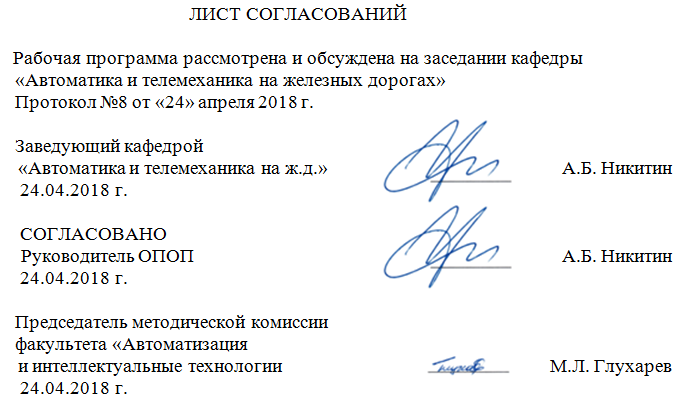 Рабочая программа составлена в соответствии с ФГОС ВО, утвержденным «17» октября 2016 г., приказ № 1296 по специальности 23.05.05 «Системы обеспечения движения поездов», по дисциплине «Микропроцессорные информационно-управляющие системы 1»(Б1.Б.36.1).Целью преподавания дисциплины «Микропроцессорные информационно-управляющие системы 1» является обучение студентов методам и средствам программных реализаций технологических задач систем железнодорожной автоматики, телемеханики и связи на микропроцессорной элементной базе (МП СЖАТ).Для достижения поставленной цели решаются следующие задачи:формирование у обучающихся знаний по архитектуре промышленных компьютеров, использованию математических описаний объектов управления;обучение студентов использованию полученных знаний на практике.2. Перечень планируемых результатов обучения по дисциплине, соотнесенных с планируемыми результатами освоения основной профессиональной образовательной программыПланируемыми результатами обучения по дисциплине являются: приобретение знаний, умений, навыков и/или опыта деятельности.В результате освоения дисциплины обучающийся должен:Знать:общие принципы построения и структуры микропроцессорных систем;архитектуру микропроцессоров и РС совместимых компьютеров;операционные системы и языки программирования, используемые при построении МП СЖАТ;интерфейсы пользователя для обработки дискретной  информации.Уметь:разбираться с работой узлов устройств автоматики и телемеханики на основе микропроцессоров;проводить их программирование;видеть перспективы развития этих устройств.Владеть: методами программной реализации однотактных автоматов;способами сопряжения МП СЖАТ с релейно-контактными и бесконтактными устройствами.Иметь: практические знания о методах программной реализации технологических задач систем железнодорожной автоматики, телемеханики и связи на микропроцессорной элементной базе.Приобретенныезнания,умения,навыкии/илиопытдеятельности,характеризующиеформированиекомпетенций,осваиваемыевданнойдисциплине,позволяютрешатьпрофессиональныезадачи,приведенныевсоответствующемперечнеповидампрофессиональнойдеятельностивп.2.4общейхарактеристикиосновнойпрофессиональнойобразовательнойпрограммы(ОПОП).Изучение дисциплины направлено на формирование следующих общепрофессиональных компетенций:способностью понимать сущность и значение информации в развитии современного информационного общества, сознавать опасности и угрозы, возникающие в этом процессе, соблюдать основные требования информационной безопасности, в том числе защиты государственной тайны и коммерческих интересов (ОПК-4);владением основными методами, способами и средствами получения, хранения и переработки информации, навыками работы с компьютером как средством управления информацией и автоматизированными системами управления базами данных (ОПК-5);способностью применять современные программные средства для разработки проектно-конструкторской и технологической документации (ОПК-9).Изучение дисциплины направлено на формирование следующих профессиональных компетенций (ПК), соответствующих виду профессиональной деятельности, на который ориентирована программа специалитета:проектно-конструкторская деятельность:готовностью к организации проектирования систем обеспечения движения поездов, способностью разрабатывать проекты систем, технологических процессов производства, эксплуатации, технического обслуживания и ремонта систем обеспечения движения поездов, средств технологического оснащения производства, готовностью разрабатывать конструкторскую документацию и нормативно-технические документы с использованием компьютерных технологий (ПК-11);способностью использовать информационные технологии при разработке новых устройств систем обеспечения движения поездов, ремонтного оборудования, средств механизации и автоматизации производства (ПК-12).Область профессиональной деятельности обучающихся, освоивших данную дисциплину, приведена в п. 2.1 общей характеристики ОПОП.Объекты профессиональной деятельности обучающихся, освоивших данную дисциплину, приведены в п. 2.2 общей характеристики ОПОП.3.Место дисциплины в структуре основной профессиональной образовательной программыДисциплина «Микропроцессорные информационно-управляющие системы 1» (Б1.Б.36.1) относится к базовой части и является обязательной.4. Объем дисциплины и виды учебной работыДля очной формы обучения:Для очно-заочной формы обучения:Для заочной формы обучения:5. Содержание и структура дисциплины5.1 Содержание дисциплины5.2 Разделы дисциплины и виды занятийДля очной формы обучения:Для очно-заочной формы обученияДля заочной формы обучения:6. Перечень учебно-методического обеспечения для самостоятельной работы обучающихся по дисциплине7. Фонд оценочных средств для проведения текущего контроля успеваемости и промежуточной аттестации обучающихся по дисциплинеФонд оценочных средств по дисциплине «Микропроцессорные информационно-управляющие системы 1» является неотъемлемой частью рабочей программы и представлен отдельным документом, рассмотренным на заседании кафедры «Автоматика и телемеханика на железных дорогах» и утвержденным заведующим кафедрой.8. Перечень основной и дополнительной учебной литературы, нормативно-правовой документации и других изданий, необходимых для освоения дисциплины8.1 Перечень основной учебной литературы, необходимой для освоения дисциплины1. Кангин В.В. Аппаратные и программные средства систем управления – М. БИНОМ. Лаборатория знаний, 2010.-418с.2. Сапожников Вл.В. и др. Микропроцессорные системы централизации М, ГОУ «Учебно-методический центр по оборудованию на железнодорожном транспорте», 2008,-397с. 8.2 Перечень дополнительной учебной литературы, необходимой для освоения дисциплины1. Пахомов Б.И. С/С++ иBorlandC++ Builder для студента. – СПб: БХВ –Петербург,2006. -448с.2. 5600 User's Manual OCTAGON SYSTEMS CORPORATION. Micro PC.3. PCL -836 User's  Manual  Advantech Co., ltd4. ГордеевА.В. ОперационныесистемыСПб: ОООПитерсПресс, 2007,-415 с.5. СапожниковВ.В., КравцовЮ.А., СапожниковВл.В. Теория дискретных устройств железнодорожной автоматики, телемеханики и связи: Учебник для вузов ж.-д. транспорта/ Под ред. В.В. Сапожникова. - М.: УМК МПС, 2001.- 312с.6.Александров Е.К., Грушвицкий Р.И.,  Куприянов М.С. и др. Микропроцессорные системы  (под редакцией Пузанкова Д.В.) – СПб: Политехника 2002.-939с.8.3 Перечень нормативно-правовой документации, необходимой для освоения дисциплины1. Архив журнала «Автоматика и телемеханика», где публикуются статьи на тему теории синтеза логических устройств: http://www.mathnet.ru/php/archive.phtml?jrnid=at&wshow=contents&option_lang=rus8.4 Другие издания, необходимые для освоения дисциплины1. В.М. Чухонин Программирование БИС микроконтроллера К1-20. СПб: ПГУПС, 1992.-22 с.2. Вл. В. Сапожников Изучение основ интегрированной среды разработки языка программирования C++ Builder 5.СПб: ПГУПС, 2003.-36 с.3. Вл. В. Сапожников Изучение принципов программирования платы расширения, содержащей параллельный периферийный адаптер с использованием интегрированной среды разработки языка программирования C++ Builder 5.   СПб: ПГУПС, 2006.-28с.4. В.М. Чухонин Программная реализация комбинационных схем на микроконтроллере К1-20.СПб: ПГУПС, 1995.-30 с.9. Перечень ресурсов информационно-телекоммуникационной сети «Интернет», необходимых для освоения дисциплины	Электронная библиотека [Электронный ресурс]. – Режим доступа: http://e.lanbook.com. (для доступа к полнотекстовым документам требуется авторизация).  Электронная библиотека [Электронный ресурс]. – Режим доступа: http://ibooks.ru/ (для доступа к полнотекстовым документам требуется авторизация). Личный кабинет обучающегося и электронная информационно-образовательная среда. [Электронный ресурс]. – Режим доступа: http://sdo.pgups.ru/  (для доступа к полнотекстовым документам требуется авторизация).  СЦБИСТ - железнодорожный форум. [Электронный ресурс]. – Режим доступа:http://scbist.com/(для доступа к полнотекстовым документам требуется авторизация).10. Методические указания для обучающихся по освоению дисциплиныПорядок изучения дисциплины следующий:Освоение разделов дисциплины производится в порядке, приведенном в разделе 5 «Содержание и структура дисциплины». Обучающийся должен освоить все разделы дисциплины с помощью учебно-методического обеспечения, приведенного в разделах 6, 8 и 9 рабочей программы. Для формирования компетенций обучающийся должен представить выполненные типовые контрольные задания или иные материалы, необходимые для оценки знаний, умений, навыков и (или) опыта деятельности, предусмотренные текущим контролем (см. фонд оценочных средств по дисциплине).По итогам текущего контроля по дисциплине, обучающийся должен пройти промежуточную аттестацию (см. фонд оценочных средств по дисциплине).11. Перечень информационных технологий, используемых при осуществлении образовательного процесса по дисциплине, включая перечень программного обеспечения и информационных справочных системПеречень информационных технологий, используемых при осуществлении образовательного процесса по дисциплине «Станционные системы автоматики и телемеханики»:технические средства: мультимедийная лекционная аудитория; компьютерный класс кафедры «Автоматика и телемеханика на железных дорогах»;методы обучения с использованием информационных технологий:компьютерное тестирование; тестирование с помощью специализированного оборудования; аппаратно-программные комплексы; автоматизированные обучающие системы;перечень Интернет-сервисов и электронных ресурсов: профессиональные и форумы www.scbist.com и www.scb.ucoz.ru.Кафедра «Автоматика и телемеханика на железных дорогах» обеспечена необходимым комплектом лицензионного программного обеспечения:C++Builder XE2 Professional new user (and Upgrade from Version 2007 or earlier) Named ESD;Flash PRO CS5 11 AcademicEdition License Level 2 2,500+ Russian Windos;GPSS Wold Академическая;Kaspersky BusinessSpace Security Russian Edition. 1500-2499 User 1 year Educational Renewal License;Multisim 10x stud;Office 2007 Russian OpenLicensePack NoLevel AcademicEdition;Office Professional Plus 2007 Russian OpenLicensePack NoLevel AcademicEdition;Office Standard 2010 Russian OpenLicensePack NoLevel AcademicEdition;Total Commander 7.x 101-200 User licence;WinRAR : 3.x : Standard Licence;WinRARStandardLicence — для юридических лиц 500-999 лицензий (за 1 лицензию );Антиплагиат — Коллекция интернет-источников (25 млн.документов) на 3 года;Антиплагиат — Подключение к интернет-версии с возможностью создания собственной коллекции на 3 года;Антиплагиат — Подключение коллекции диссертаций Российской государственной библиотеки (700 тыс. документов);Электронный ключ USB (сетевой на 20 рабочих мест).12. Описание материально-технической базы, необходимой для осуществления образовательного процесса по дисциплинеМатериально-техническая база обеспечивает проведение всех видов учебных занятий, предусмотренных учебным планом по данному направлению и соответствует действующим санитарным и противопожарным нормам и правилам.Она содержит:Помещения для проведения лекционных занятий, укомплектованное техническими средствами обучения, служащими для представления учебной информации большой аудитории (мультимедийным проектором, аудиоаппаратурой, настенным экраном),в случае отсутствия в аудитории технических средств обучения для представления учебной информации используется переносной проектор и маркерная доска (стена). В качестве учебно-наглядных пособий выступает презентацияпомещения для лабораторных занятий, укомплектованные специализированной учебной мебелью и техническими средствами обучения (лабораторными макетами и установками).»помещения для проведения групповых и индивидуальных консультаций, укомплектованных.помещения для проведения текущего контроля и промежуточной аттестации.помещения для самостоятельной работы аудитория 1-115-8, оснащены компьютерной техникой с возможностью подключения к сети «Интернет» с обеспечением доступа в электронно-образовательную среду.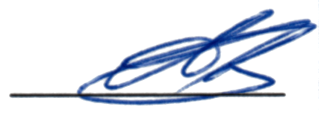 Вид учебной работыВсего часовСеместрВид учебной работыВсего часов7Контактная работа (по видам учебных занятий)3232в том числе:лекции (Л)1616практические занятия (ПЗ)лабораторные работы (ЛР)1616Самостоятельная работа (СРС) (всего)6767Контроль99Форма контроля знанийЗач.Общая трудоемкость: час / з.е.108 / 3108 / 3Вид учебной работыВсего часовСеместрВид учебной работыВсего часов8Контактная работа (по видам учебных занятий)3232в том числе:лекции (Л)1616практические занятия (ПЗ)лабораторные работы (ЛР)1616Самостоятельная работа (СРС) (всего)6767Контроль99Форма контроля знанийЗач.Общая трудоемкость: час / з.е.108 / 3108 / 3Вид учебной работыВсего часовКурсВид учебной работыВсего часов5Контактная работа (по видам учебных занятий)1010в том числе:лекции (Л)66практические занятия (ПЗ)лабораторные работы (ЛР)44Самостоятельная работа (СРС) (всего)9494Контроль44Форма контроля знанийЗач., КЛРОбщая трудоемкость: час / з.е.108 / 3108 / 3№ п/пНаименование раздела дисциплиныНаименование раздела дисциплиныСодержание разделаСодержание раздела12233Модуль 1. Этапы развития устройств и систем автоматики и телемеханикиМодуль 1. Этапы развития устройств и систем автоматики и телемеханикиМодуль 1. Этапы развития устройств и систем автоматики и телемеханикиМодуль 1. Этапы развития устройств и систем автоматики и телемеханикиМодуль 1. Этапы развития устройств и систем автоматики и телемеханики1.1.Раздел 1. Основные положения.Раздел 1. Основные положения.Этапы развития СЖАТ от механических до МП СЖАТ. Структура МП СЖАТ как многоуровневой, иерархически построенной вычислительной сети. Понятие промышленный компьютер. Шинная архитектура промышленного компьютера с шинами ISA, PCI. Понятие платы расширения и их типы.2.2.Раздел 2. Программное обеспечениеРаздел 2. Программное обеспечениеЗнакомство с операционными системами семейства: WINDOWS, QNX, LINUX. Процедурно и объектно-ориентированный язык программирования C++ Builder.3.3.Раздел 3. Функции языка C++ Builder для работы с платами расширенияРаздел 3. Функции языка C++ Builder для работы с платами расширенияСтруктура программ. Интегрированная среда разработки. Функции для работы с регистрами БИС плат расширения.Модуль 2. Аппаратные интерфейсы ввода и вывода информацииМодуль 2. Аппаратные интерфейсы ввода и вывода информацииМодуль 2. Аппаратные интерфейсы ввода и вывода информацииМодуль 2. Аппаратные интерфейсы ввода и вывода информацииМодуль 2. Аппаратные интерфейсы ввода и вывода информации4.4.Раздел 4. Интерфейс ввода/вывода дискретной информации для позитивной 5 V логики.Раздел 4. Интерфейс ввода/вывода дискретной информации для позитивной 5 V логики.Структура, режима работы и принципы программирования платы расширения 5600 формы OCTAGON на основе  БИС intel82555.5.Раздел 5. Интерфейс ввода/вывода временных задержекРаздел 5. Интерфейс ввода/вывода временных задержекСтруктура, режима работы и принципы программирования платы расширения PCL – 836 формы ADVANTECH на основе БИСintel 8254Модуль 3. Ввод и вывод дискретной информации задач управленияМодуль 3. Ввод и вывод дискретной информации задач управленияМодуль 3. Ввод и вывод дискретной информации задач управленияМодуль 3. Ввод и вывод дискретной информации задач управленияМодуль 3. Ввод и вывод дискретной информации задач управления6.6.Раздел 6. Алгоритмы ввода/вывода информации при использовании контактных и бесконтактных датчиковРаздел 6. Алгоритмы ввода/вывода информации при использовании контактных и бесконтактных датчиковАппаратные решения и программные задержки для исключения дребезгаконтактов. Гальваническая развязка, как способ устранения помех в цепях ввода/вывода и питания компьютера.7.7.Раздел 7. Алгоритмизация и формализация задач управленияРаздел 7. Алгоритмизация и формализация задач управленияКонечный автомат как математическая модель алгоритмов управления. Программная реализация однотактных автоматов на основе компиляционного и интерпретирующего подходов. Метод непосредственного вычисления булевых функций, метод бинарных программ№ п/пНаименование раздела дисциплиныЛПЗЛРСРСВсего1Основные положения200682Программное обеспечение20210203Функции языка С ++ Builder для работы с платами расширения40410184Интерфейс ввода/вывода дискретной информации20411165Интерфейс ввода/вывода временных задержек20210186Алгоритмы ввода/вывода информации при использовании контактных и бесконтактных датчиков.20010127Алгоритмизация и формализация задач управления2041016ИТОГОИТОГО1601667108№ п/пНаименование раздела дисциплиныЛПЗЛРСРСВсего1Основные положения2006122Программное обеспечение20210103Функции языка С ++ Builder для работы с платами расширения40410564Интерфейс ввода/вывода дискретной информации20411285Интерфейс ввода/вывода временных задержек20210126Алгоритмы ввода/вывода информации при использовании контактных и бесконтактных датчиков.20010147Алгоритмизация и формализация задач управления2041028ИТОГОИТОГО1601667162№ п/пНаименование раздела дисциплиныЛПЗЛРСРСВсего1Основные положения0006122Программное обеспечение10122103Функции языка С ++ Builder для работы с платами расширения10120564Интерфейс ввода/вывода дискретной информации10114285Интерфейс ввода/вывода временных задержек10112126Алгоритмы ввода/вывода информации при использовании контактных и бесконтактных датчиков.10010147Алгоритмизация и формализация задач управления1001028ИТОГОИТОГО60494162№п/пНаименование разделаПеречень учебно-методического обеспечения1Раздел 1. Основные положения.Сапожников Вл.В. и др. Микропроцессорные системы централизации М, 2008, ГОУ «Учебно-методический центр по оборудованию на железнодорожном транспорте», 2007,-397с.2Раздел 2. Программное обеспечениеПахомов Б.И. С/С++ иBorlandC++ Builder для студента. – СПб: БХВ –Петербург,2006. -448с.;Вл. В. Сапожников. Изучение основ интегрированной среды разработки языка программирования C++ Builder 5. СПб: ПГУПС, 2003.-36с.3Раздел 3. Функции языка C++ Builder для работы с платами расширенияВл. В. Сапожников. Изучение принципов программирования платы расширения, содержащей параллельный периферийный адаптер с использованием интегрированной среды разработки языка программирования C++ Builder 5. СПб: ПГУПС, 2006.-28с.;Вл. В. Сапожников. Изучение основ интегрированной среды разработки языка программирования C++ Builder 5. СПб: ПГУПС, 2003.-36с.4Раздел 4. Интерфейс ввода/вывода дискретной информации для позитивной 5V логики.Вл. В. Сапожников Изучение принципов программирования платы расширения, содержащей параллельный периферийный адаптер с использованием интегрированной среды разработки языка программирования C++Builder 5. Раздел 1.5Раздел 5.Интерфейс ввода/вывода временных задержекВ.М. Чухонин. Программирование БИС микроконтроллера К1-20. СПб: ПГУПС, 1992.-22 с.;Вл. В. Сапожников. Изучение основ интегрированной среды разработки языка программирования C++ Builder 5. СПб: ПГУПС, 2003.-36с. Раздел 2.6Раздел 6. Алгоритмы ввода/вывода информации при использовании контактных и бесконтактных датчиковАлександров Е.К., Грушвицкий Р.И.,  Куприянов М.С. и др. Микропроцессорные системы  (под редакцией Пузанкова Д.В.) – СПб: Политехника 2002.-939с.7Раздел 7. Алгоритмизация и формализация задач управленияСапожников В.В., Кравцов Ю.А., Сапожников Вл.В. Теория дискретных устройств железнодорожной автоматики, телемеханики и связи: Учебник для вузов ж.д. транспорта/ Под ред. В.В. Сапожникова. - М.: УМК МПС, 2001.- 312с.;В.М. Чухонин. Программная реорганизация комбинационных схем на микроконтроллере К1-20. СПб: ПГУПС, 1995.-30с.Разработчик программы, доцент______________А.А. Блюдов«02» апреля 2018 г.